出生証明書再登録氏名：		     NGUYEN VAN A                      性別：生年月日：	1995年01月01日　　	出生所：X区Y 市Z県民族：		キン　 　　　　　　　　　　　　　　　　  国籍：ベトナム出身地：X区Y 市Z県証明書交付申請者：              出生年：身分証明書番号：本人との関係：　　　　　　　　　　　　　　　　　　　　　　　  年  月  日申請者     　　　  戸籍役員　　　　　　       人民委員会主席サイン済み　　　　サイン済み　　　　　　　　（サイン・印済み）町：区：省：人民委員会ベトナム社会主義共和国独立－自由－幸福-------------------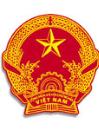 テンプレート：番号：巻号： 親の基礎情報父母氏名生年月日民族キン族キン族国籍ベトナムベトナム出身現住所